Д О Г О В О РКУПЛИ-ПРОДАЖИ ТРАНСПОРТНОГО СРЕДСТВА1. Стороны договора.
2. Предмет договора.2.1. Продавец обязуется передать в собственность покупателя, а покупатель обязуется принять и оплатить следующее транспортное средство (далее ТС).2.2. Продавец гарантирует, что дееспособен, является собственником ТС, указанного в пункте 2.1 настоящего договора, не проходит процедуру банкротства, ТС не является предметом обязательств Продавца перед третьими лицами, в том числе не является предметом залога, судебных споров, в отношении ТС не наложен запрет на совершение регистрационных действий, ТС не находится под арестом, не числится в базах данных розыска МВД России и не имеет иных обременений, ограничивающих право покупателя на распоряжение им, а также то, что данное ТС полностью и надлежащим образом оформлено для реализации на территории РФ. В случае наличия у продавца супруги(га), Продавец гарантирует, что супруга(г) не против продажи ТС за указанную сумму.2.3. В случае нарушений гарантий, указанных в пункте 2.2 настоящего договора, Продавец обязуется незамедлительно возвратить Покупателю стоимость ТС в полном объеме со дня обнаружения соответствующего нарушения в обмен на данное ТС. 3. Стоимость ТС и Порядок оплаты.
3.2 Покупатель оплачивает стоимость автомобиля, установленную пунктом 3.1 настоящего договора путем перечисления денежных средств на банковский счет Продавца.3.3 Реквизиты получателя платежа:Получатель платежа: _____________________________________________Номер счёта: ____________________________________________________БИК: __________________ Банк получатель: __________________________ИНН: ___________________ КПП: __________________Корр счет: ______________________________________________________3.4 После получения денежных средств на счёт Продавца стороны обязуются подписать акт приёмо-передачи указанного транспортного средства3.5 После подписания акта Продавец передаёт транспортное средство с комплектом ключей и документов Покупателю.3.6 Договор вступает в силу с момента его подписания сторонами и действует до полного выполнения сторонами принятых обязательств.3.7 В случае, если одна из сторон отказывается подписывать Акт приёма-передачи сделка считается расторгнутой, а уплаченные Покупателем денежные средства подлежат полному возврату.3.8 Оплата возникающих банковских комиссий за обратный перевод возлагается на отказавшуюся Сторону.4. Прочие условия4.1. Споры и разногласия, которые могут возникнуть из настоящего договора, решаются путем переговоров между сторонами. В случае, если стороны не придут к согласию во внесудебном порядке, то дело подлежит рассмотрению судом в соответствии с действующим гражданским законодательством РФ.4.2. В соответствии с Административным регламентом МВД РФ по предоставлению государственной услуги по регистрации автомототранспортных средств и прицепов к ним Покупатель в течение 10 суток со дня подписания Акта приема-передачи обязан обратиться в территориальный орган МВД РФ с заявлением об изменении регистрационных данных в связи с изменением собственника транспортного средства.4.3. Покупатель ТС обязан перерегистрировать ТС на свое имя в органах ГИБДД в кратчайшие сроки, но, в любом случае, в течение установленного законодательством срока. Покупатель обязан оплачивать все штрафы за нарушение ПДД, возникшие со времени подписания акта приема-передачи Товара. В случае поступления данных о штрафах предыдущему собственнику Товара, Покупатель обязуется возместить их.4.4. Настоящий договор составлен в трех экземплярах, по одному экземпляру для каждой из сторон и один для ГИБДД и имеющих равную юридическую силу.5. Подписи сторон:
Продавец: ___________________________________________________________________________

Покупатель: __________________________________________________________________________Акт Приема-Передачи ТС
VIN: _________________________________________________________Претензий по техническому состоянию и комплектности не имею. Два комплекта ключей, ПТС и СТС получил.Идентификационные номера автомобиля сверены, комплектность и техническое состояние транспортного средства проверены и соответствуют заявленному.
Покупатель претензий к продавцу не имеет.Покупатель: _____________________________________________________________________________Продавец претензий к покупателю не имеет. Продавец: ______________________________________________________________________________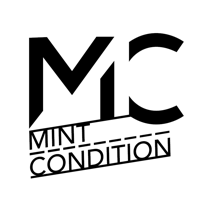 Место заключения договораДата заключенияГр.именуемый(ая) в дальнейшем «Продавец»,именуемый(ая) в дальнейшем «Продавец»,именуемый(ая) в дальнейшем «Продавец»,именуемый(ая) в дальнейшем «Продавец»,именуемый(ая) в дальнейшем «Продавец»,именуемый(ая) в дальнейшем «Продавец»,(Ф.И.О.)(Ф.И.О.)(Ф.И.О.)(Ф.И.О.)(Ф.И.О.)(Ф.И.О.)Дата рождения:Дата рождения:Дата рождения:паспорт: серияномердата выдачи:дата выдачи:дата выдачи:кем выдан:кем выдан:зарегистрированный(ая)зарегистрированный(ая)зарегистрированный(ая)зарегистрированный(ая)  тел.Гр.именуемый(ая) в дальнейшем «Покупатель»,именуемый(ая) в дальнейшем «Покупатель»,именуемый(ая) в дальнейшем «Покупатель»,именуемый(ая) в дальнейшем «Покупатель»,именуемый(ая) в дальнейшем «Покупатель»,именуемый(ая) в дальнейшем «Покупатель»,именуемый(ая) в дальнейшем «Покупатель»,(Ф.И.О.)(Ф.И.О.)(Ф.И.О.)(Ф.И.О.)(Ф.И.О.)(Ф.И.О.)Дата рождения:Дата рождения:Дата рождения:паспорт: серияномердата выдачи:дата выдачи:дата выдачи:кем выдан:кем выдан:зарегистрированный(ая)зарегистрированный(ая)зарегистрированный(ая)зарегистрированный(ая) тел.Марка, модельТип транспортного средстваГод выпускаИдентификационный № (VIN)№ кузова:№ шасси (рамы):ЦветПаспорт ТС: серия, №, кем выданГос. регистрационный номер СТС: серия, №, кем и когда выдан3.1 Стоимость ТС составляет:р. 00коп. (рублей 00 коп. )(место заключения акта)(дата)(время)(время)Указанное в п.2.1 договора купли – продажи отУказанное в п.2.1 договора купли – продажи отУказанное в п.2.1 договора купли – продажи оттранспортное средство получил.транспортное средство получил.транспортное средство получил.Указанную в п.3.1 договора купли-продажи отсумму в размере руб. 00коп. (  рублей 00 коп. )получил полностью.